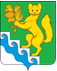 АДМИНИСТРАЦИЯ БОГУЧАНСКОГО РАЙОНАП О С Т А Н О В Л Е Н И Е23.11.2023                                    с. Богучаны                                      №  1202-пО внесении изменений в постановление Администрации Богучанского района от 22.10.2018№ 1084 «Об организации работы районной комиссии по предупреждению и ликвидации чрезвычайных ситуаций и обеспечению пожарной безопасности»В соответствии с Федеральным законом от 21.12.1994 N 68-ФЗ «О защите населения и территории от чрезвычайных ситуаций природного и техногенного характера», Федеральным законом от 06.10.2003 N 131-ФЗ «Об общих принципах организации местного самоуправления в Российской Федерации», постановлением Правительства РФ от 30.12.2003 N 794 «О единой государственной системе предупреждения и ликвидации чрезвычайных ситуаций», руководствуясь статьями 7,8,43,47 Устава Богучанского района Красноярского края, ПОСТАНОВЛЯЮ:Внести изменения в постановление Администрации Богучанского района от 22.10.2018 № 1084 «Об организации работы районной комиссии по предупреждению и ликвидации чрезвычайных ситуаций и обеспечению пожарной безопасности» (далее – Постановление) следующего содержания:пункт 4 Положения о районной комиссии по предупреждению и ликвидации чрезвычайных ситуаций и обеспечению пожарной безопасности изложить в следующей редакции:«4. Основными задачами районной КЧС и ПБ являются:разработка предложений по реализации государственной политики в области предупреждения и ликвидации чрезвычайных ситуаций и обеспечения пожарной безопасности;координация деятельности органов управления и сил районного звена РСЧС при ликвидации чрезвычайных ситуаций;обеспечение взаимодействия органов местного самоуправления района,  сельсоветов и организаций, расположенных на территории района, при проведении мероприятий по ликвидации последствий чрезвычайных ситуаций;рассмотрение вопросов о привлечении сил и средств гражданской обороны к организации и проведению мероприятий по предотвращению и ликвидации чрезвычайных ситуаций в порядке, установленном федеральным законом;рассмотрение вопросов об организации оповещения и информирования населения о чрезвычайных ситуациях».2. Контроль за исполнениемнастоящего постановления возложить на исполняющего обязанности заместителя Главы Богучанского района по вопросам развития лесопромышленного комплекса, охране окружающей среды и пожарной безопасности С.И. Нохрина.3. Опубликовать настоящее постановление в Официальном вестнике Богучанского района и разместить на официальном сайте муниципального образования Богучанский район.4. Постановление вступает в силу со дня подписания.И.о. Главы Богучанского района                                                 В.М. Любим